  GLENDALE GIRLS 2021     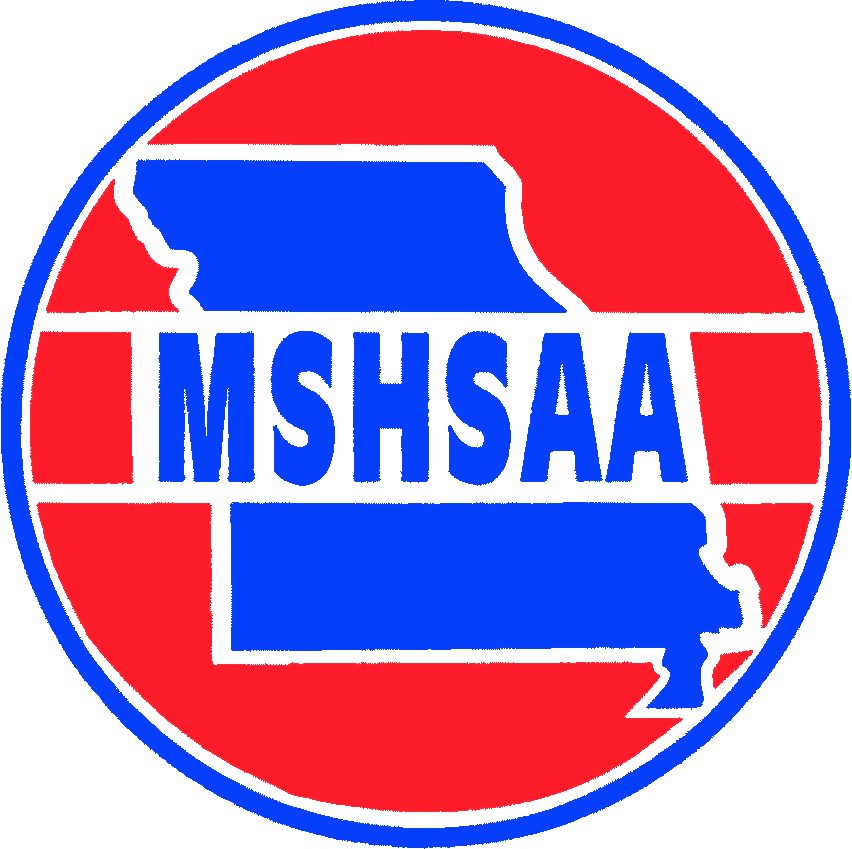 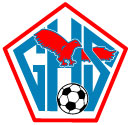 Date			Opponent		Order of Play		Location	TimeMarch 23		Nixa			JV/V			Nixa		5:00pmMarch 25		Central			JV/V			Glendale	5:00pmApril 6			Ozark			JV/V			Glendale	5:00pmApril 8			Webb City		V			Glendale	5:00pmApril 9			Carl Junction		V			Glendale	NoonApril 10			Rogersville		V			Parkview	8:00amApril 12			Republic		JV/V			Republic	5:00pmApril 16 		Jackson			V			Kickapoo	2:00pmApril 17			Rockwood Summit	V			Kickapoo	11:00am 	April 19			Lebanon		JV/V			Lebanon	5:00pmApril 20			Parkview		JV/V			Glendale	5:00pmApril 22			West Plains		V			West Plains	5:30pmApril 27			Catholic		JV/V			Glendale	5:00pmApril 30			Republic		JV			Kickapoo	5:30pmMay 1			Catholic		JV			Kickapoo	9:00amMay 1			Kickapoo		JV			Kickapoo	11:00amMay 3			Hillcrest		JV/V			Hillcrest	5:00pmMay 4 			Rolla			JV/V			Glendale 	5:00pm	May 6			Camdenton		JV/V			Glendale	5:00pmMay 10 		Waynesville		JV/V			Waynesville	5:00pmMay 12 		Kickapoo		JV/V			Glendale	5:00pm